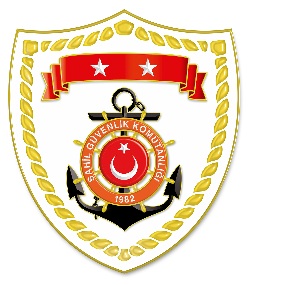 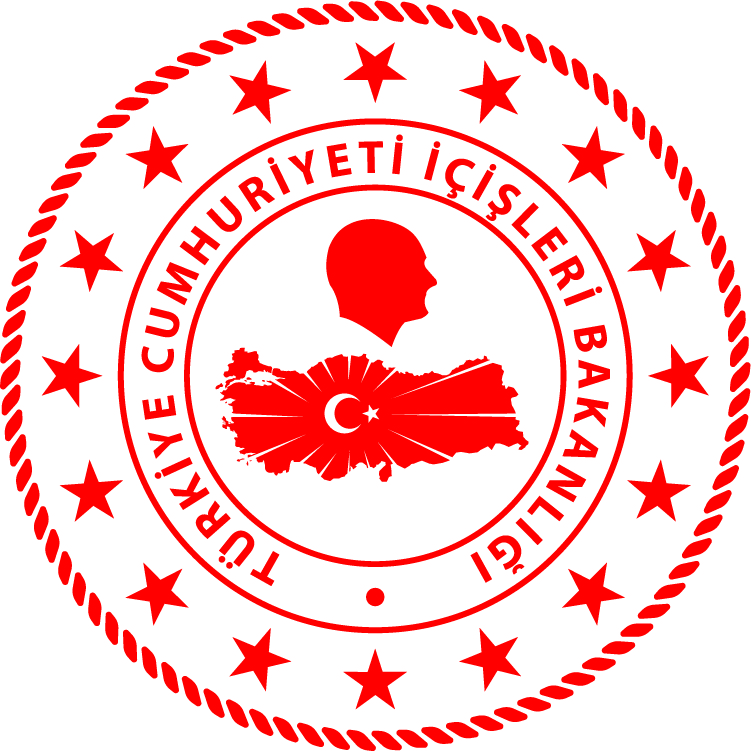 CG Aegean Sea Regional Command*Shared data include the records kept during incidents of irregular migration by water. General statistical data are available at goc.gov.tr/duzensiz-goc-istatistikler.NUDATELOCATION/PLACE AND TIMEIRREGULAR MIGRATION ASSETTOTAL NUMBER OF APPREHENDED FACILITATORS/SUSPECTTOTAL NUMBER OF RESCUED
PEOPLENATIONALITY OF RESCUED/APPREHENDED MIGRANTS/ PEOPLE ON THE BASIS OF DECLARATION116 April 2024Off the Coast of İZMİR/Urla04.20Life Boat-2121 Afghanistan (5 of them children)216 April 2024Off the Coast of ÇANAKKALE/Ayvacık07.20Inflatable Boat-1414 Afghanistan (7 of them children) 1 Türkiye ( Who attempted to leave the country in illegal ways )316 April 2024Off the Coast of İZMİR/Seferihisar09.15Life Boat-11 Afghanistan